ULTRA BOOK CLUB – TICKET BName:________________________ Book: __________________________Due Date: ____________________ Pages: _________________________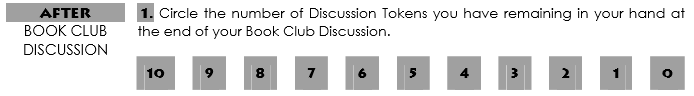 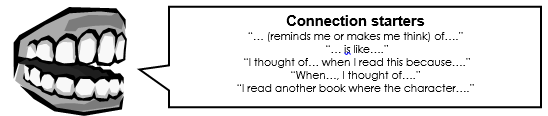 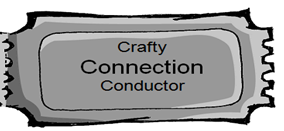 Page /ParagraphType of ConnectionCONNECTION_____TEXT-TO-SELFTEXT-TO-WORLDTEXT-TO-TEXT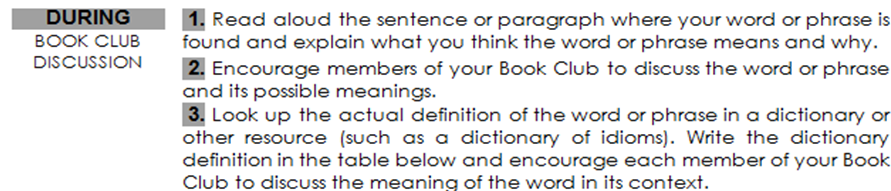 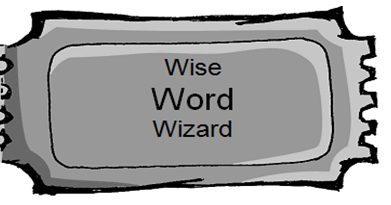 Word or                            Page/ Phrase                           ParagraphWHAT I THINK IT MEANS-using cluesDICTIONARY DEFINITION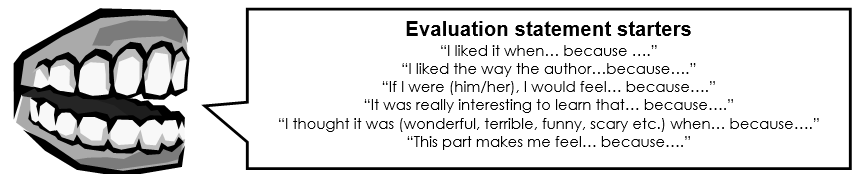 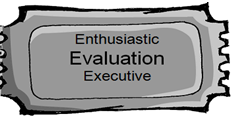 Page/ParagraphEVALUATIONSEVALUATIONS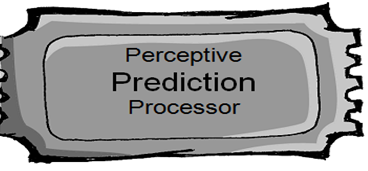 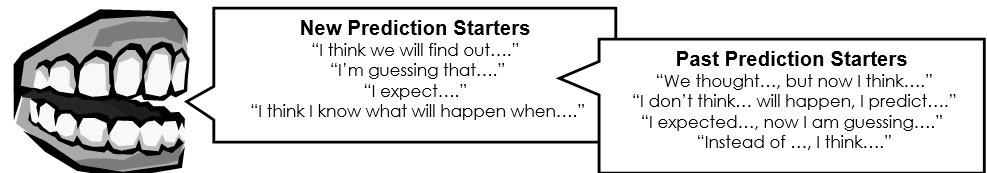 type of prediction PREDICTIONPREDICTIONMAKING A NEW PREDICTIONREVISING A PASTPREDICTIONWRITTEN REFLECTIONWRITTEN REFLECTIONWRITTEN REFLECTIONExplain what you learned about the book from others in your group.Describe the most interesting topic and explain why you found that topic interesting. Explain what you learned about the book from others in your group.Describe the most interesting topic and explain why you found that topic interesting. Explain what you learned about the book from others in your group.Describe the most interesting topic and explain why you found that topic interesting. ________________________________________________________________________________________________________________________________________________________________________________________________________________________________________________________________________________________________________________________________________________________________________________________________________________________________________________________________________________________________________________________________________________________________________________________________________________________________________________________________________________________________________________________________________________________________________________________________________________________________________________________________________________________________________________________________________________________________________________________________________________________________________________________________________________________________________________________________________________________________________________________________________________________________________________________________________________________________________________________